О порядке осуществления финансовым управлениемпо Яшкинскому району полномочий администратора доходов бюджета Яшкинского муниципального районаВ соответствии со статьей 160.1 Бюджетного кодекса Российской Федерации, решением   Совета народных депутатов Яшкинского муниципального района пятого созыва от 29.12.2017 г. № 358-р «О бюджете Яшкинского муниципального района на 2018 год и на плановый период 2019 и 2020 годов» ПРИКАЗЫВАЮ:1. Возложить на отделы финансового управления по Яшкинскому району следующие полномочия по администрированию доходов бюджета Яшкинского муниципального района по главе 855:1.1. Отдел доходов, экономики и анализа–контроль за правильностью исчисления, полнотой и своевременностью уплаты в бюджет, пеней и штрафов по ним;–учет начисленных и поступивших в бюджет сумм;–взыскание задолженности по платежам в бюджет, пеней и штрафов по ним;–принятие решений о зачете (уточнении) платежей, о возврате излишне или ошибочно уплаченных (взысканных) сумм в бюджет;1.2. Отдел бухгалтерского учета и отчетности–осуществление контроля за полнотой и своевременностью поступления в бюджет источников финансирования дефицита бюджета;–уточнение вида и принадлежности поступлений, отнесенных Управлением Федерального казначейства по Кемеровской области к невыясненным поступлениям.2. Закрепить за финансовым управлением по Яшкинскому району источники доходов бюджета Яшкинского муниципального района и источники финансирования дефицита бюджета Яшкинского муниципального района, согласно приложению № 1.3. Возложить на отделы финансового управления по Яшкинскому району следующие полномочия администратора доходов бюджета Яшкинского муниципального района:3.1. Отдел доходов, экономики и анализа – прогнозирование поступлений доходов в бюджет Яшкинского муниципального района на очередной финансовый год и на плановый период по администрируемым доходным источникам и представление информации Администрации Яшкинского муниципального района в установленные сроки;3.2. Отдел бухгалтерского учета и отчетности– формирование бюджетной отчетности администратора доходов районного бюджета – финансового управления по Яшкинскому району в соответствии с Приказом Министерства финансов Российской Федерации от 28.12.2010 № 191н в установленные сроки.4. Возложить ответственность на начальников отделов финансового управления за выполнение полномочий администраторов доходов бюджета Яшкинского муниципального района и источников финансирования дефицита бюджета Яшкинского муниципального района.5. Признать утратившими силу приказ финансового управления по Яшкинскому району от 26.12.2016 № 34 с момента вступления в силу настоящего приказа.6. Приказ вступает в силу с 1 января 2018 года.7. Контроль за исполнением настоящего приказа оставляю за собой.Начальник финансового управленияпо Яшкинскому району			Г.Н. ПаульПриложение  № 1 к приказу                                                                                              от 29.12.2017  № 29Перечень источников доходов бюджета Яшкинского муниципального района, по которым финансовое управление по  Яшкинскому району осуществляет полномочия  администратора доходов бюджета Яшкинского муниципального района и источников финансированиядефицита бюджета Яшкинского муниципального районаНаши реквизиты: финансовое управление по Яшкинскому районуИНН 4247002520, КПП 424601001 ОКТМО 32646000            652010 Кемеровская обл., пгт. Яшкино, ул. Суворова, 14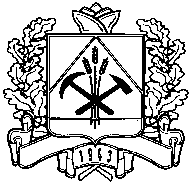                                                         КЕМЕРОВСКАЯ  ОБЛАСТЬФинансовое управление по Яшкинскому районуП Р И К А З«29» декабря 2017                        пгт. Яшкино                                           №   29Фи8551 16 18050 05 0000 140Денежные взыскания (штрафы) за нарушение бюджетного законодательства (в части бюджетов муниципальных районов)8551 16 23051 05 0000 140Доходы от возмещения ущерба при возникновении страховых случаев по обязательному страхованию гражданской ответственности, когда выгодоприобретателями выступают получатели средств бюджетов муниципальных районов8551 16 23052 05 0000 140Доходы от возмещения ущерба при возникновении иных страховых случаев, когда выгодоприобретателями выступают получатели средств бюджетов муниципальных районов8551 16 32000 05 0000 140Денежные взыскания, налагаемые в возмещение ущерба, причиненного в результате незаконного или нецелевого использования бюджетных средств (в части бюджетов муниципальных районов)8551 16 33050 05 0000 140Денежные взыскания (штрафы) за нарушение законодательства Российской Федерации о контрактной системе в сфере закупок товаров, работ, услуг для обеспечения государственных и муниципальных нужд для нужд муниципальных районов8551 16 90050 05 0000 140Прочие поступления от денежных взысканий (штрафов) и иных сумм в возмещение ущерба, зачисляемые в бюджеты муниципальных районов8551 17 01050 05 0000 180Невыясненные поступления, зачисляемые в бюджеты муниципальных районов8551 17 05050 05 0000 180Прочие неналоговые доходы бюджетов муниципальных районов8552 02 15001 05 0000 151Дотации бюджетам муниципальных районов на выравнивание  бюджетной обеспеченности8552 02 15002 05 0000 151Дотации бюджетам муниципальных районов на поддержку мер по обеспечению сбалансированности бюджетов8552 02 20051 05 0000 151Субсидии бюджетам муниципальных районов на реализацию федеральных целевых программ8552 02 29999 05 0000 151Прочие субсидии бюджетам муниципальных районов8552 02 30024 05 0000 151Субвенции бюджетам муниципальных районов на выполнение передаваемых полномочий субъектов Российской Федерации8552 02 35118 05 0000 151Субвенции бюджетам муниципальных районов на осуществление первичного воинского учета на территориях, где отсутствуют военные комиссариаты8552 02 39999 05 0000 151 Прочие субвенции бюджетам муниципальных районов8552 02 40014 05 0000 151Межбюджетные трансферты, передаваемые бюджетам муниципальных районов из бюджетов поселений на осуществление части полномочий по решению вопросов местного значения в соответствии с заключенными соглашениями8552 02 49999 05 0000 151Прочие межбюджетные трансферты, передаваемые бюджетам муниципальных районов8552 07 05030 05 0000 180Прочие безвозмездные поступления в бюджеты муниципальных районов8552 08 05000 05 0000 180Перечисления из бюджетов муниципальных районов (в бюджеты муниципальных районов) для осуществления возврата (зачета) излишне уплаченных или излишне взысканных сумм налогов, сборов и иных платежей, а также сумм процентов за несвоевременное осуществление такого возврата и процентов, начисленных на излишне взысканные суммы8552 18 60010 05 0000 151Доходы бюджетов муниципальных районов от возврата прочих остатков субсидий, субвенций и иных межбюджетных трансфертов, имеющих целевое назначение, прошлых лет из бюджетов поселений8552 18 60020 05 0000 151Доходы бюджетов муниципальных районов от возврата остатков субсидий, субвенций и иных межбюджетных трансфертов, имеющих целевое назначение, прошлых лет из бюджетов государственных внебюджетных фондов8552 18 05010 05 0000 180Доходы бюджетов муниципальных районов от возврата бюджетными учреждениями остатков субсидий прошлых лет8552 18 05020 05 0000 180Доходы бюджетов муниципальных районов от возврата автономными учреждениями остатков субсидий прошлых лет85501 05 00 00 00 0000 000Изменение остатков средств на счетах по учету средств бюджетов85501 06 00 00 00 0000 000Иные источники внутреннего финансирования дефицитов бюджетов